Уважаемые пассажиры, ПОМНИТЕ!Легальный перевозчик  ЭТО:Гарантия обеспечения безопасности перевозок!Ответственность за ЖИЗНЬ каждого пассажира!Легальный перевозчик указывает в салоне автобуса:- информацию о перевозчике- номер лицензии- карту автобусного маршрута- указатель маршрута- стоимость проезда пассажира и провоза багажа- контактные номера телефонов перевозчика и контролирующих органов- пользуясь услугами легальных перевозчиков Вы сможете подать жалобу в контролирующие органы на действия водителя, на не соблюдение им маршрута, пропуск остановочных пунктов и так далее, потому что сможете доказать факт поездки на данном транспортеПОМНИТЕ: садясь в нелегальное такси или автобусы, Вы подвергаете риску свою жизнь и здоровье, потому что в нелегальном транспорте:
- никто не проверяет его техническую исправность;
- никто не даст вам билет;
- никто не следит в каком состоянии водитель вышел в рейс;
- за рулём может оказаться человек без опыта вождения.
ВЫБОР ВСЕГДА ЗА ВАМИ!Важно! При обнаружении фактов оказания услуг по перевозке пассажиров и багажа при отсутствии необходимых разрешений необходимо обращаться в дежурную часть ОМВД России по г.Ураю 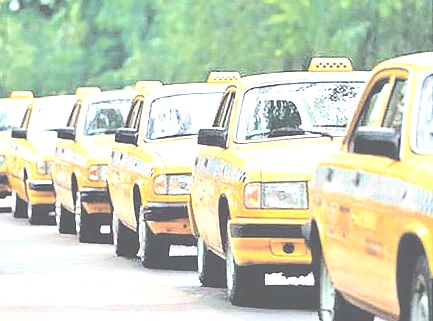 по телефону 02!